               Fragebogen für Athleten des AFVD                 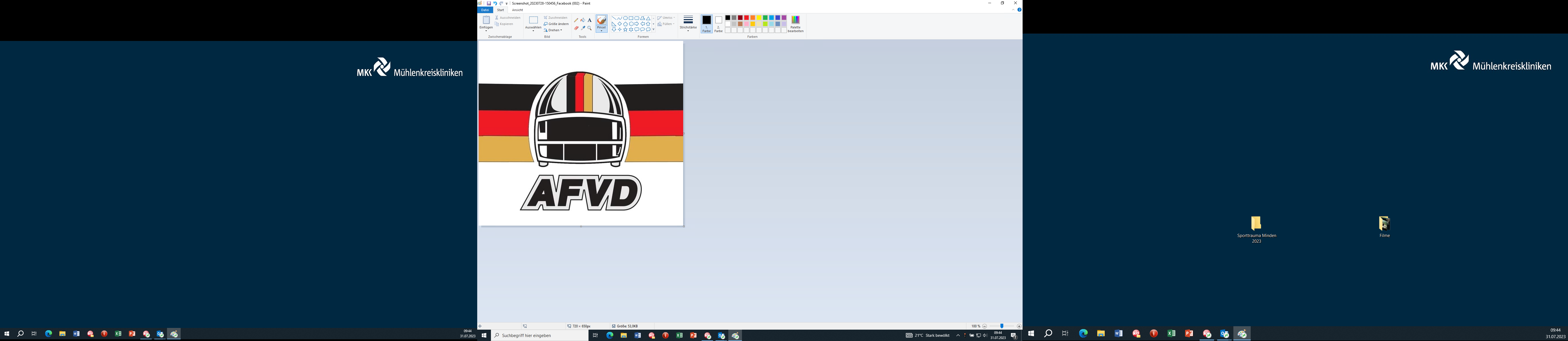 Name, Vorname:Geburtsdatum: Adresse:Telefonnummer:Mailadresse:Verein/Franchise:Größe:Gewicht:Schuhgröße:Handschuhgröße:Name und Kontaktdaten des Teamarztes:Name und Kontaktdaten des Teamphysios:Erkrankungen in der Familie (Familie bedeutet: Mutter, Vater, Geschwister, Großeltern) Zutreffendes bitte ankreuzen:Starb ein naher Verwandter unter 55 Jahren am Herzinfarkt?   O Ja		O NeinWenn ja, wer?________________________ In welchem Alter? _____Jahre 
Ist/war ein Familienmitglied zuckerkrank (Diabetes mellitus)? 	O Ja		O NeinWenn ja, wer?________________________ In welchem Alter? _____Jahre 
Hat sich in der Familie ein plötzlicher Herztod ereignet? 	O Ja		O NeinWenn ja, bei wem?________________________ In welchem Alter? _____Jahre Ursache bekannt:	O ja, welche? _________________________ 	O Nein 
Liegt bei einem nahen Verwandten eine auffällige Herzkrankheit vor?	O Ja	O Nein
Wenn ja, welche? ___________________________________ 
Gab es einen Schlaganfall in der Familie? 		O Ja	       O Nein

Wenn ja, bei wem und in welchem Alter? __________________________ 




Eigene Erkrankungen (Bitte Zutreffendes einkreisen/ankreuzen)Hattest Du Kinderkrankheiten?		O Ja		O Nein		O UnbekanntMasern, Mumps, Scharlach, Keuchhusten, Röteln, WindpockenBisherige Operationen: (wenn ja, wann?)	O Ja		O NeinMandeloperation
Blinddarmoperation
Leistenbruchoperation
Sonstige: __________________________Unfälle / Brüche				O Ja		O Nein
Wenn ja, welche  und wann? _________________________________________ 

 Hattest Du früher Gehirnerschütterungen/Concussions?   O Ja		O NeinWenn ja, wann?______________________
Hat Dir ein Arzt gesagt, dass Dein Herz vergrößert ist?	   O Ja		O Nein
Wenn ja, seit wann? __________________ 
Ist bei Dir eine Herzkrankheit bekannt?		O Ja		O NeinWenn ja, welche / seit wann? ______________________________________ 
Sind Dir sonstige Krankheiten bekannt?		O Ja		O NeinWenn ja, welche / seit wann? ______________________________________ 
Fühlst  Du Dich aktuell gesund?			O Ja		O NeinWenn nein, welche Beschwerden hast Du und seit wann? __________________________ 
Spezielle Fragen (Bitte Zutreffendes ankreuzen)Hattest Du in den letzten Jahren: Plötzliche Ohnmachten beim Sport (Kollaps)? 	O Ja		O NeinWenn ja, wann? _________ Bewusstlosigkeit oder Schwindel beim Sport? 	O Ja		O NeinWenn ja, wann? _________ Herzschmerzen beim Sport? 			O Ja		O NeinHerzstolpern beim und nach dem Sport? 	O Ja		O NeinUngewöhnliche Luftnot beim Sport? 		O Ja		O NeinHast Du einen erhöhten Blutdruck?  				O Ja     O Nein    
Hast Du Beschwerden an Muskeln oder Gelenken? 		O Ja	O Nein		Wenn ja, wo? _________________________________________________ Fühlst Du Unsicherheiten bei körperlicher Belastung? 		O Ja	O NeinWenn ja, welche? _________________________________________________ 
Hattest Du vermehrt Muskelverletzungen in den letzten Jahren?	  O Ja	 O NeinWenn ja, welche/ wo? _________________________________________________
Hast Du aktuell Beschwerden? (Bitte einkreisen)		O Ja	O NeinWenn ja: Schlafstörungen, Appetitmangel , Verstopfung, Beschwerden beim Wasserlassen Sonstiges __________________________________________ 
Leidest Du unter Atembeschwerden? 				O Ja	O Nein
Wenn ja, welche? (z.B. Atemnot, Husten,  Auswurf)___________________________________
Leidest Du unter Herzschmerzen (Enge im Brustkorbbereich)? 	O Ja	O NeinWenn ja, in Ruhe oder Belastung? _________________________
Hast Du Allergien? 			O Ja		O NeinWenn ja, welche? ______________________________________________ 
Hast Du in den letzten 4 Wochen deutlich an Gewicht verloren (> 2 kg)? O Ja	O Nein
Hattest Du in den letzten drei Wochen einen Infekt / Erkältung? 		O Ja	O Nein
Risikofaktoren (Bitte Zutreffendes einkreisen) Bestehen bei Dir sogenannte Risikofaktoren? Rauchen 							O Ja		O NeinÜbergewicht 							O Ja		O NeinFettstoffwechselstörung 					O Ja		O NeinZuckerkrankheit 						O Ja		O NeinTrinkst Du regelmäßig Alkohol? Bier/ Wein/ Schnaps? 		O Ja		O NeinWenn ja: Was und wieviele Gläser pro Tag/ Woche? ___________________Nur Dir bekannte Impfungen eintragen (Bitte einkreisen)Tetanus, zuletzt am? _______________ Masern, Keuchhusten Hepatitis (Leberentzündung): A, B, Tuberkulose, WindpockenCovid (wenn ja, wieviele und wann zuletzt?) ________________

Nimmst Du  regelmäßig Medikamente ein?				O Ja	O Nein
Wenn ja, welche? ______________________________________________ 

Hast Du für das Medikament eine sog. TUE (Ausnahmegenehmigung) O Ja	O Nein
 Wenn ja, seit wann und wofür? (Bitte Kopie mitbringen) _____________________Bestand in der letzten Zeit eine Sportpause von mehr als zwei Wochen? O Ja	O Nein
Wenn ja, warum? _____________________________ 

Hattest Du bereits eine Infektion mit Corona (Covid-19)? 		O Ja	O NeinWenn ja, wann? ______________________________
Hattest Du danach oder immer noch längere Zeit Beschwerden? Wenn ja, wie lange?_________________________________

Generelle FragenHast Du eine Sehhilfe (Brille, Kontaktlinsen)? 		O Ja		O NeinWenn ja, welche Stärke

31. Hast Du oder nutzt Du eine Hörhilfe?			O Ja		O Nein

32. Nutzt Du beim Training/Spiel Tape? 			O Ja		O NeinWenn ja, für welche Gelenke?_____________________________

Ort, Datum					Unterschrift